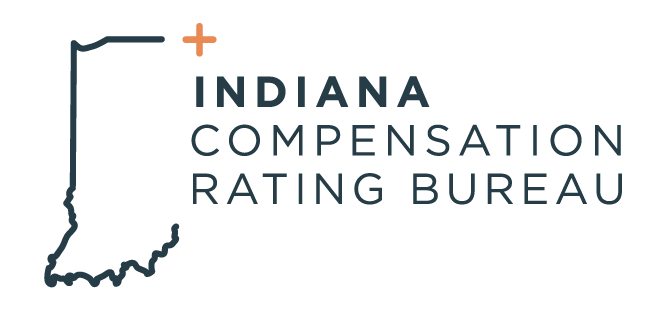 March 24, 2023ICRB GOVERNING BOARD MEETING AGENDAIn accordance with ICRB Bylaws Article IX.5, this document provides written  notice of the meeting to all Members and is posted on ICRB’s website.      Date:  Tuesday, March 28, 2023      Time:  9:00amMeeting via In-person at ICRB conference room or via Zoom (link will be sent in email)Agenda:Welcome and Anti-Trust StatementApproval of previous meeting minutes- December 13, 2022Assigned Risk Market MattersMarket Results- Kip Robbins (for Dave Franklin)IN Pool Status- Barrett HathcockDistribution Guidelines and recommendationWorkers Compensation Legislation UpdateNCCI FilingsConference UpdatesAssigned Risk Bid ProcessNCCI Contract RenewalDirector of Finance ReportFinancial Controls ManualAudit StatusVice President ReportStaffing Update Operational MetricsStakeholder TrainingUpcoming EventsExecutive Session